Otázky a odpovedeOtázka č.1chcem sa informovať. Budú teda dva druhy medovníčkov alebo je to možnosť výberu z dvoch alternatív? Pri tej druhej sa chcem opýtať, logo môže byť aj kreslené modrou farbou ručne alebo musí byť vytlačené na jedlý papier? Máte prosím nejakú ukážku konkrétnejšiu ?Odpoveď č.1Výber jednej z alternatív - jeden druh medovníčkovKreslené ručne nie.Ukážka jedlý papier: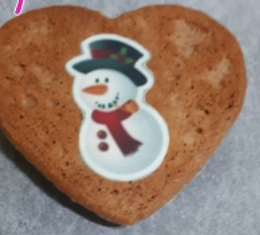 Ukážka potlač: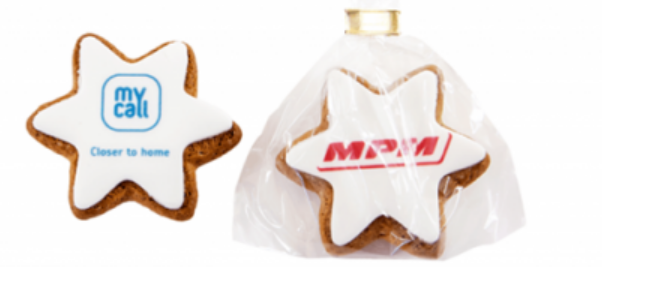 